									    16Na podlagi 19. člena Statuta Mestne občine Nova Gorica (Uradni list RS, št. 13/12, 18/17 in 18/19) ter 262. člena Zakona o urejanju prostora (Uradni list RS št. 199/21 in 18/23 - ZDU-1O), je Mestni svet Mestne občine Nova Gorica na seji dne ___________ sprejel naslednjiS K L E P1.S tem sklepom se ukine status javnega dobra na nepremičninah:- parc. št. 1519/18, k.o. 2320 Prvačina,- parc. št. 4903/19 in 4903/20, obe k.o. 2336 Branik,- parc. št. 5229/1, 5229/2 in 5227/7, vse k.o. 2309 Šmihel,- parc. št. 3524/24, k.o. 2663 Mravljevi.2.Uprava Mestne občine Nova Gorica izda odločbo o ukinitvi statusa grajenega javnega dobra na nepremičninah, navedenih v 1. točki tega sklepa.3.Ta sklep velja takoj in se objavi na spletni strani Mestne občine Nova Gorica.Številka: 4783-2/2024Nova Gorica,								        Samo Turel								           ŽUPAN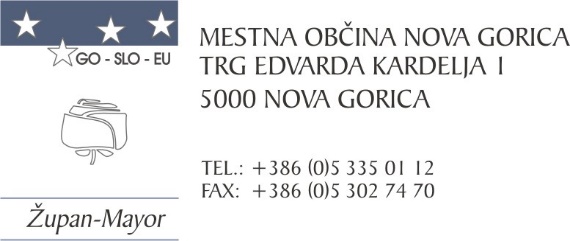 Številka: 4783-2/2024-7Nova Gorica, dne 10. aprila 2024O B R A Z L O Ž I T E VZakon o urejanju prostora (Uradni list RS, št. 199/21 in 18/23 – ZDU-1O, v nadaljevanju: ZUreP-3) v 262. členu določa, da status grajenega javnega dobra preneha, če je zemljišče, objekt ali njegov del v celoti uničen in ga ni mogoče obnoviti, zaradi česar je onemogočena njegova splošna raba oz. če se uredi zemljišče, zgradi drugi objekt ali njegov del z enakim namenom splošne rabe, zaradi česar se lahko odvzame status na prvotnem javnem dobrem. Za odvzem statusa grajenega javnega dobra se smiselno uporabljajo določbe 260.člena ZUreP-3, in sicer nepremičnina ta status izgubi z ugotovitveno odločbo, ki jo na podlagi sklepa občinskega sveta po uradni dolžnosti izda občinska uprava. Predlog za ukinitev statusa grajenega javnega dobra poda župan. Nepremičnina s parc. št. 1519/18, k.o. 2320 Prvačina, je v zemljiški knjigi vknjižena kot javno dobro v lasti Mestne občine Nova Gorica. Predmetna nepremičnina v izmeri 19 m2 je pozidana, na njej stoji del stanovanjske hiše na naslovu Prvačina 91. Mestna občina namerava ukiniti status javnega dobra in prodati zemljišče lastniku stanovanjske hiše. Zemljišče nima lastnosti javne površine in kot tako ne služi več svojemu namenu kot grajeno javno dobro.Krajevna skupnost Prvačina v določenem roku, ki ji ga je pristojni občinski organ postavil v dopisu št. 4783-2/2024-6 ni odgovorila, kar pomeni, da podaja pozitivno mnenje za ukinitev javnega dobra na predmetni nepremičnini, skladno s 7. členom Odloka o krajevnih skupnostih Mestne občine Nova Gorica (Uradni list RS, št. 13/12).Priloga 1: Slikovno gradivoNepremičnini s parc. št. 4903/19 in 4903/20, obe k.o. 2336 Branik, sta v zemljiški knjigi vknjiženi kot javno dobro v lasti Mestne občine Nova Gorica. Nepremičnina s parc. št. 4903/19, k.o. 2336 Branik, v izmeri 25 m2 je v naravi delno pozidana, in sicer je na njej urejen atrij, balkon in stopnišče, na nepremičnini 4903/20, iste k.o., v izmeri 68 m2 pa je zgrajen prizidek k hiši. Zemljišči kot taki ne služita več svojemu namenu kot grajeno javno dobro. Mestna občina namerava ukiniti javno dobro in nato prodati zemljišči.Krajevna skupnost Branik je v določenem roku, ki ji ga je pristojni občinski organ postavil v dopisu št. 4780-30/2023-3 z dne 13.3.2023, podala pozitivno mnenje za prodajo predmetnih zemljišč.Priloga 2: Slikovno gradivoNepremičnine s parc. št. 5229/1, 5229/2 in 5227/7, vse k.o. 2309 Šmihel, so v zemljiški knjigi vknjižene kot javno dobro brez lastnika. Nepremičnina s parc. št. 5229/1 v izmeri 42 m2 in s parc. št. 5229/2 v izmeri 49 m2 ter s parc. št. 5227/7 v izmeri 87 m2 so pozidane, na njih je stal del stare trase poti, ki je sedaj speljana drugje. Mestna občina namerava ukiniti status javnega dobra in prodati zemljišča lastnikom stanovanjskih hiš, katerim zemljišča sedaj predstavljajo dvorišče. Zemljišča nimajo več lastnosti javne površine in kot taka ne služijo več svojemu namenu kot grajeno javno dobro.Krajevna skupnost Ozeljan-Šmihel je v roku, ki ji ga je pristojni občinski organ postavil v dopisu št. 478-590/2017-22 podala pozitivno mnenje za ukinitev javnega dobra na predmetnih nepremičninah, skladno s 7. členom Odloka o krajevnih skupnostih Mestne občine Nova Gorica (Uradni list RS, št. 13/12).Priloga 3: Slikovno gradivoNepremičnina s parc. št. 3524/24, k.o. 2663 Mravljevi, je v zemljiški knjigi vknjižena kot javno dobro brez lastnika. Predmetna nepremičnina v izmeri 92 m2 je nepozidana, na njej je prej potekala poljska pot, ki je sedaj speljana preko parc. št. 2462/16, k.o. 2663 Mravljevi. Zemljišče kot tako ne služi več svojemu namenu kot grajeno javno dobro. Mestna občina namerava ukiniti status javnega dobra in zamenjati predmetno zemljišče za zemljišče s parc. št. 2462/16. Zemljišče nima lastnosti javne površine in kot tako ne služi več svojemu namenu kot grajeno javno dobro.Krajevna skupnost Branik v določenem roku, ki ji ga je pristojni občinski organ postavil v dopisu št. 4780-113/2023-2 podala pozitivno mnenje za ukinitev javnega dobra na predmetni nepremičnini, skladno s 7. členom Odloka o krajevnih skupnostih Mestne občine Nova Gorica.Priloga 4: Slikovno gradivoV skladu s Statutom Mestne občine Nova Gorica je za sprejetje sklepa o ukinitvi javnega dobra pristojen Mestni svet Mestne občine Nova Gorica, zato predlagamo, da predloženi sklep obravnava in sprejme.Mija Vules		                                                                         Samo TurelVišji svetovalec za premoženjske zadeve 				       ŽUPANTjaša Harej PavlicaVodja službe za premoženjske zadevePRILOGA:PISO izris 4x